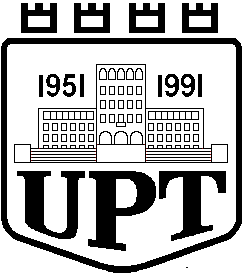 REPUBLIKA E SHQIPERISËUNIVERSITETI POLITEKNIK I TIRANESFAKULTETI I INXHINIERISË ELEKTRIKESheshi “Nënë Tereza”, Nr.4, Tiranë		www.upt.al		Tel/ Fax 042228360 					                 		                  Tiranë, më  24.02.2016 FAKULTETI I INXHINIERISË  ELEKTRIKEShpall kërkesat për personel akademik të ftuar  per vitin akademik 2015 – 2016 semestri i dyte, si më poshtë:Departamenti i AutomatikesLënda “CAE”, bachelor në Inxhinieri Elektrike, ( 1 pedagog).Kriteret që ju propozojmë për kandidatët mbështetur në LAL dhe Statutin e UPT, neni 52 janë: Të jetë diplomuar në Inxhinieri Elektrike, drejtimi Automatizimi i Industrisë, Mastër i Shkencave ose Sistemi i vjetër.Të ketë notë mesatare te ponderuar për secilin cikël studimi, Bachelor dhe Master i Shkencave mbi 8 dhe sistemi i vjetër notë mesatare mbi 8.Kanë përparësi kandidatët që zotërojnë  gradën shkencore “Doktor i Shkencave”. Përbën përparësi eksperienca në mësimdhënie për këto lëndë.Kanë përparësi studentët e shkollës së doktoraturës që mbështetet nga Fakulteti i Inxhinierisë Elektrike.Kandidati duhet të jetë i komunikueshëm dhe i aftë për të punuar në grup. Dokumentacioni i meposhtem do te dergohet prane Departamentit brenda 2 javëve nga dalja e njoftimit;Kërkesë me shkrim për aplikimCV ( Curriculum Vitae)Diplomën e studimeve universitare dhe listën e notave të noterizuar. ( Aplikantët qe kanë kryer studime jashte shtetit duhet te kenë bere njohjen e diplomave nga MAS).Kopje e diplomës “Master i nivelit të dyte”, “Doktor” apo tituj të tjerë akademikë, të noterizuar në rast se ka. (Aplikantet që kane kryer studime jashtë shtetit duhet të kenë bëre njohjen e diplomave nga MAS).Fotokopje të pasaportes ose kartës së identitetit.Çertifikata kualifikimi dhe trainimesh te ndryshme (në rast se ka).Dëshmi e gjuhës së huajKopje të librezës së punës ose vërtetim nga qendra e punës (nëse janë në marrëdhenie pune).